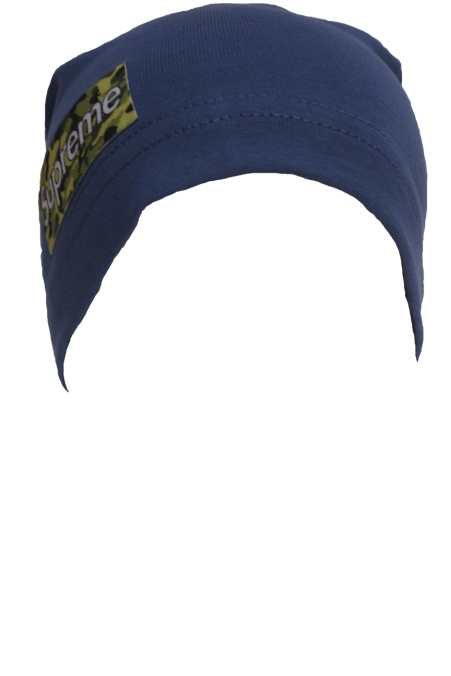 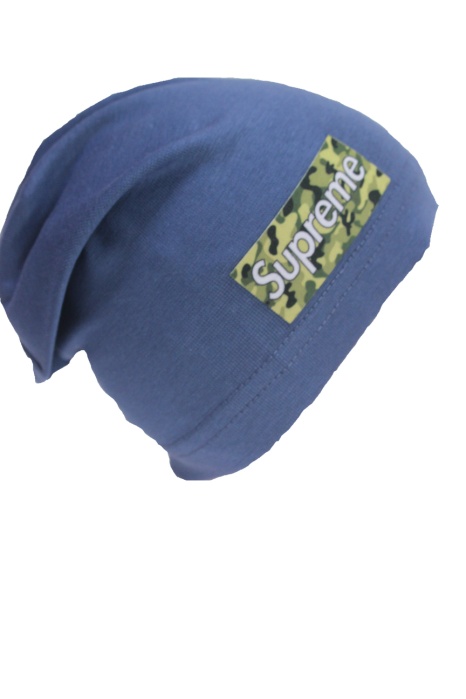 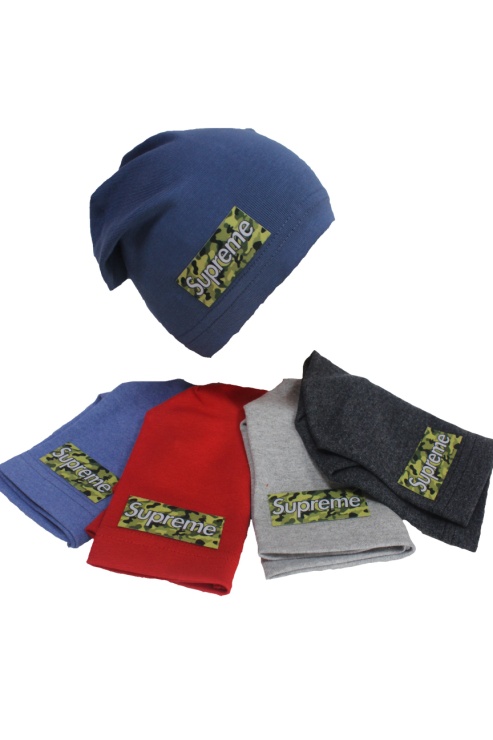 Артикул: RMP6 (одинарная)                 1RMP6 (двойная)Шапка     откидушка "Supreme"- рибана,размер:47-49 (1-ка), 52-56 (2-е)                                                                                                                 (одинарная) цена: опт 80р.                                                                                                                 (двойная) цена: опт 120р.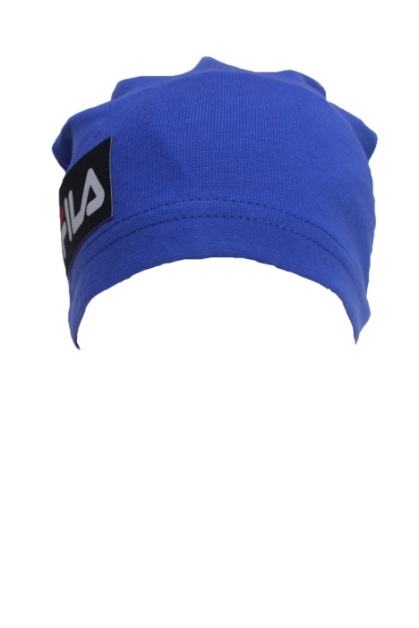 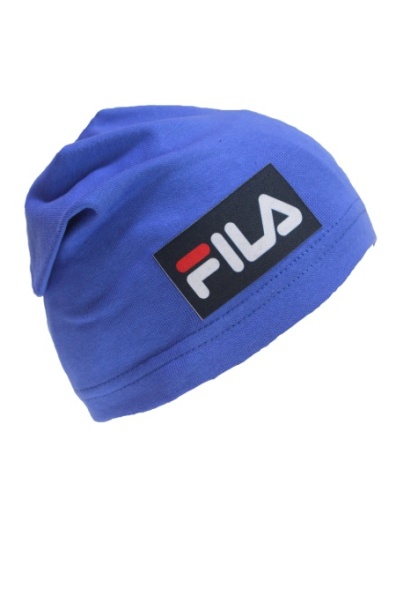 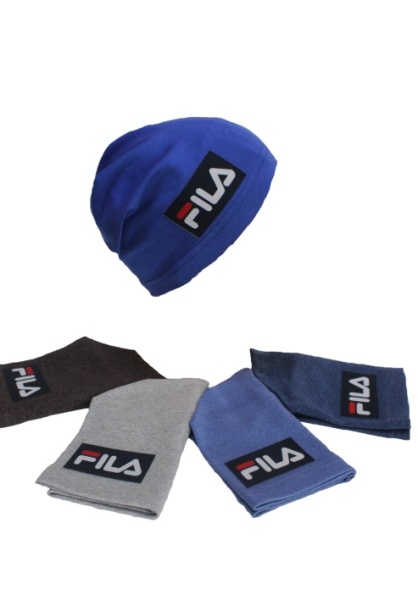 Артикул:  RMP7 (одинарная)                   1 RMP7 (двойная)    Шапка  откидушка "FILA"-рибана, размер 47-49 (1-ка), 52-56 (2-е)                                                                                                                                    (одинарная) цена: опт 80р.                                                                                                                 (двойная) цена: опт 120р.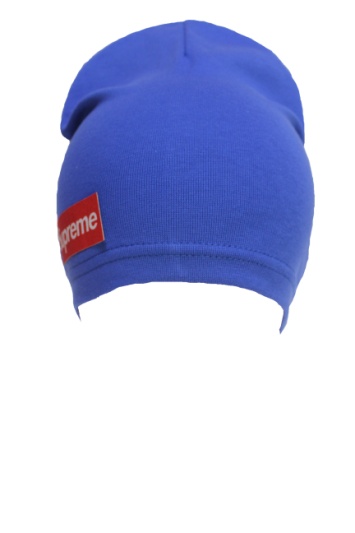 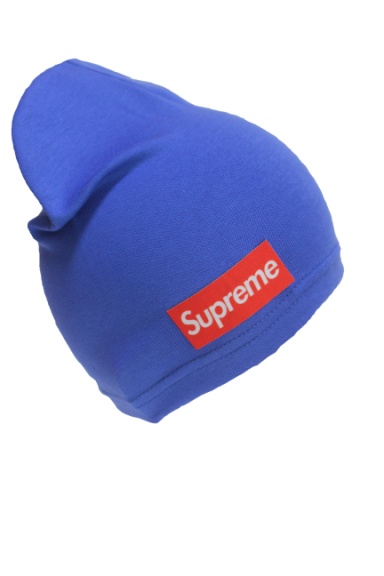 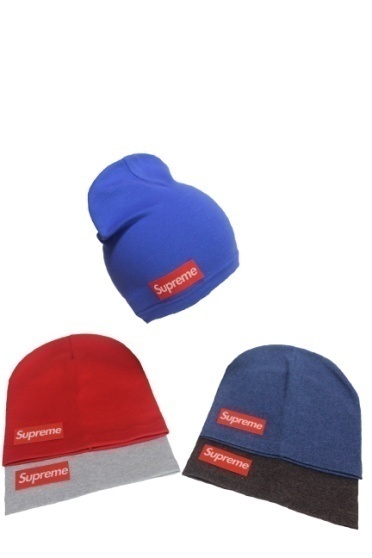 Артикул: RMP8 (одинарная)                 1RMP8 (двойная)Шапка лопата "Supreme 1"-рибана,размер:52-56 (1-ка); 52-55 (2-е),                                                                                                                                     (одинарная) цена: опт 80р.                                                                                                                 (двойная) цена: опт 120р.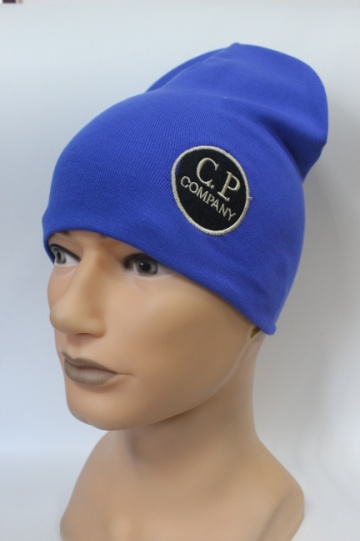 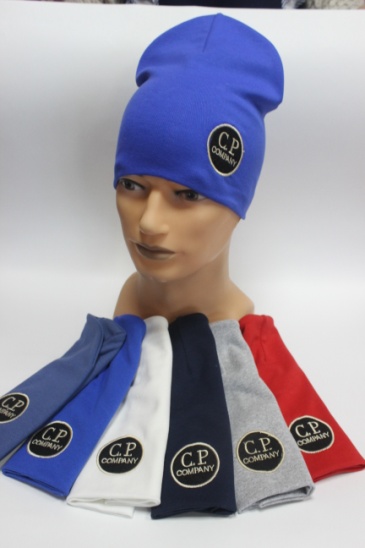 Артикул: RMP4   (одинарная)                  1RMP4 (двойная)Шапка лопата «С. Р.»- рибана, размер: 47-50, 50-54, 54-57,                                                                                                              (одинарная) цена: опт 80р.                                                                                                             (двойная) цена: опт 100р. 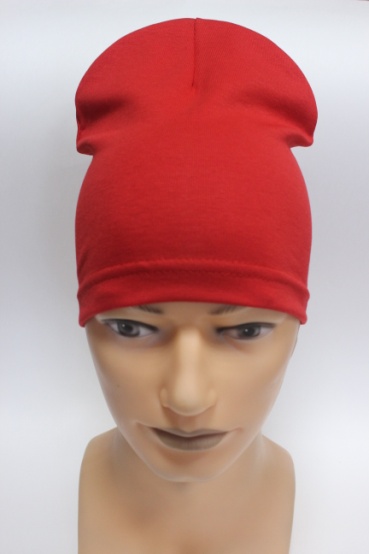 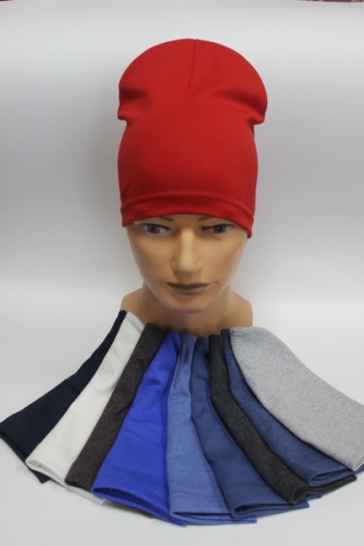 Артикул:  RMP5 (одинарна)                  1RMP5 (двойная)Шапка лопата – рибана, размер: 47-50, 50-54, 54-57,                                                                                                  (одинарная) цена опт 80р.                                                                                                  (двойная) цена: опт 100р. 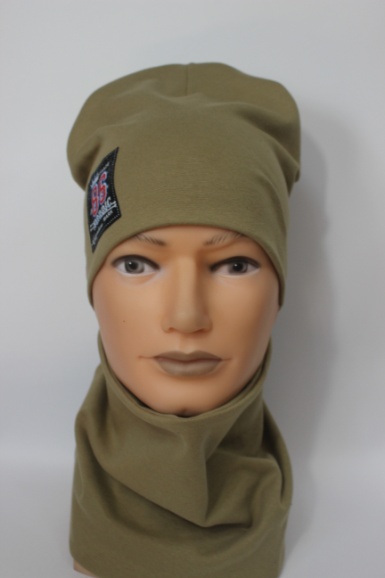 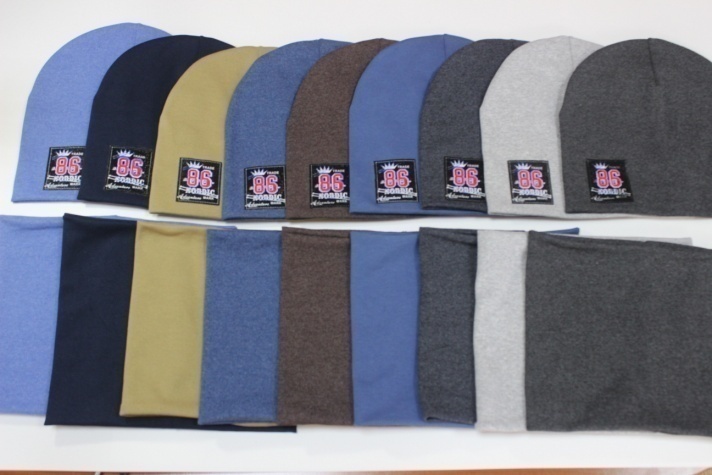 Артикул: RMP1 (двойной)Комплект «86» - рибана, размер 51-58, цена опт 160р.    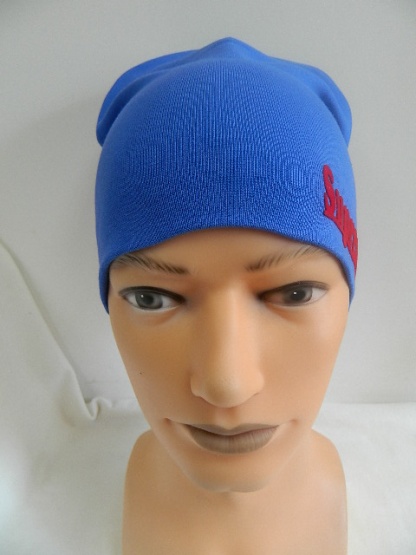 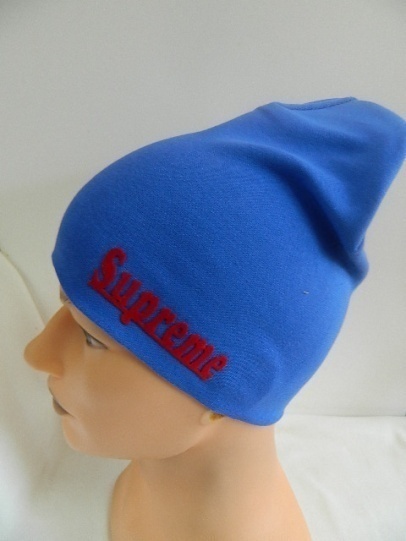 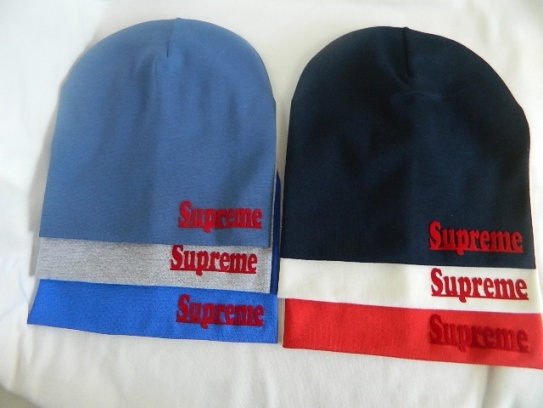 Артикул: RMO-4 (одинарная)                 1RMO-4 (двойная)  Шапка лопата «Supreme» -рибана, размер 48-52 (1-ка), 54-58 (2-е)                                                                                                                (одинарная) цена опт 80р.                                                                                                               (двойная) цена: опт 100р. 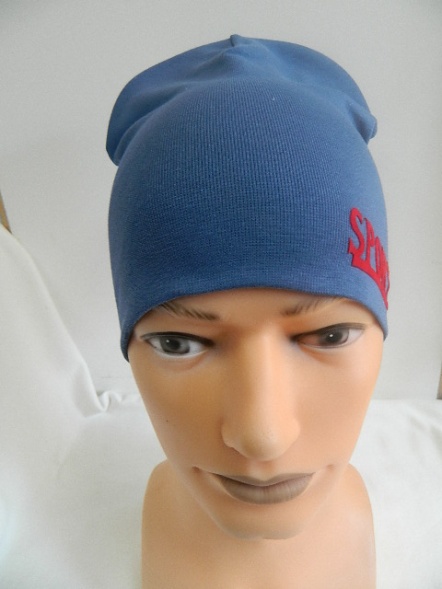 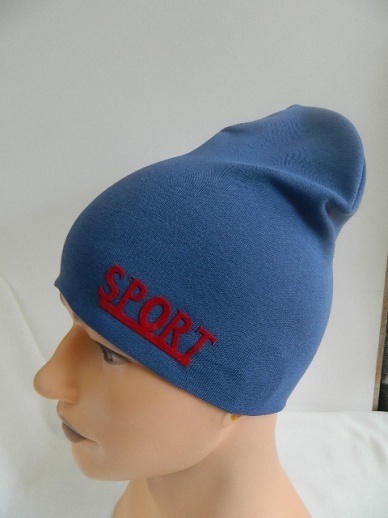 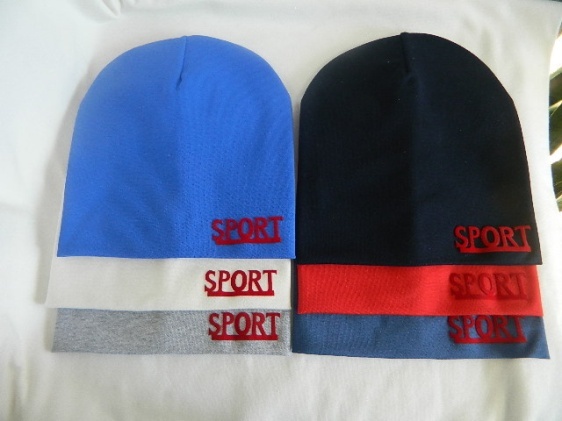 Артикул: RMO-3 (двойная)Шапка лопата «SPORT» -рибана, размер 51-58, цена опт    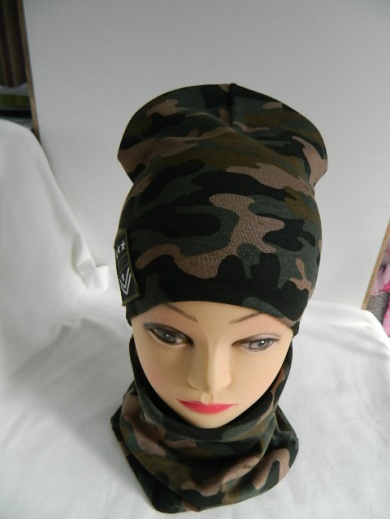 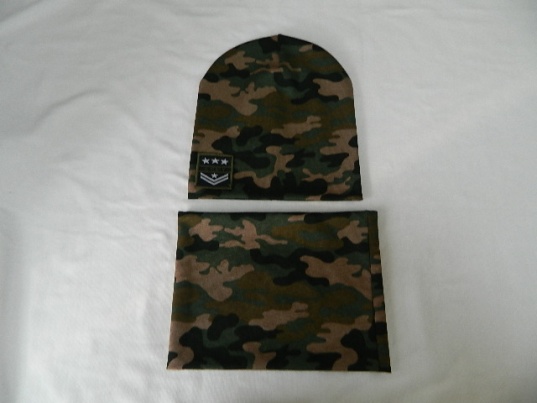 Артикул: RDMOK-20 (двойной)Комплект  «Армия»- рибана, размер 50-56,   цена: опт 160р.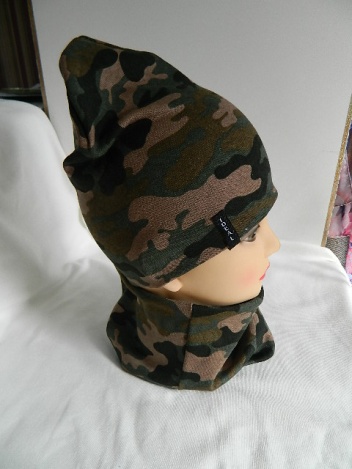 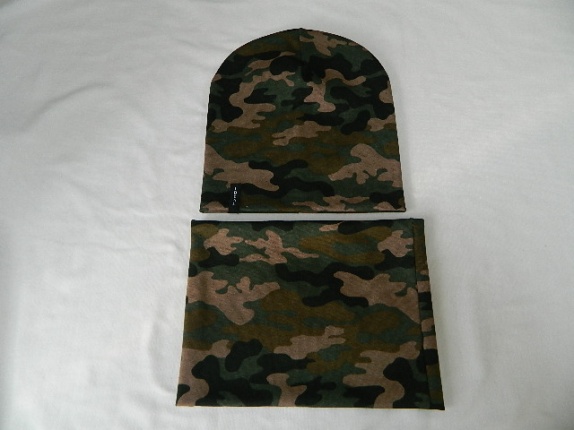  Артикул: RDMOK-21 (двойной)Комплект «Армия IDEAL»- рибана, размер 50-56,  цена: опт 160р.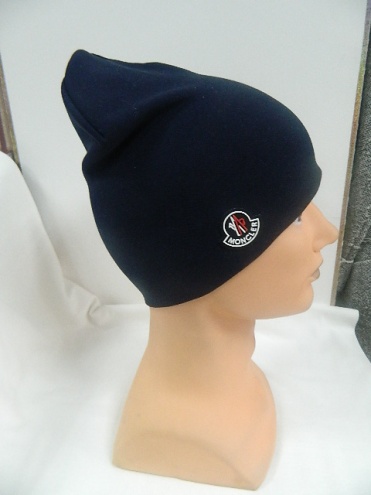 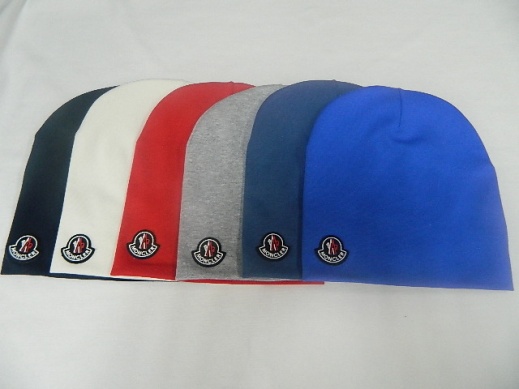 Артикул: RMO-2 (одинарная)                  1RMO-2 (двойная)  Шапка лопата «Monkler» -рибана, размер 48-52 (1-ка), 54-58 (2-е)                                                                                    (одинарная) цена опт 80р.                                                                                   (двойная) цена: опт 100р. 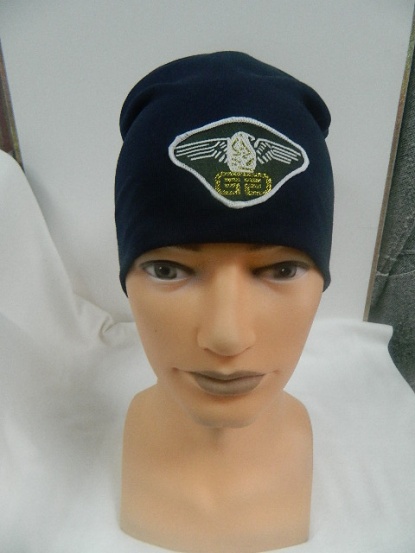 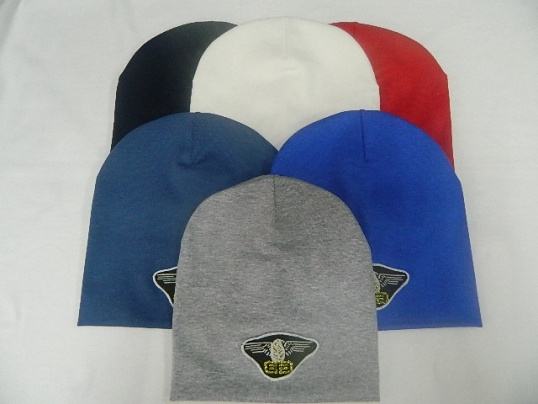 Артикул: RMO-1 (одинарная)                 1RMO-1 (двойная)  Шапка лопата «Орел» -рибана, размер 48-52 (1-ка), 54-58 (2-е)                                                                                                                (одинарная) цена опт 80р.                                                                                                               (двойная) цена: опт 100р. 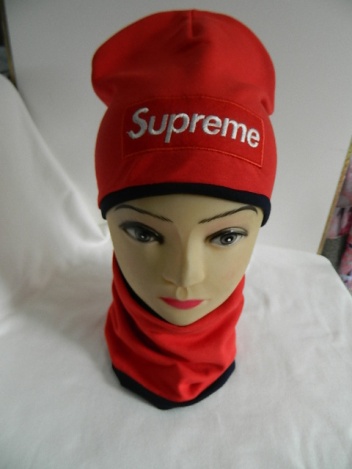 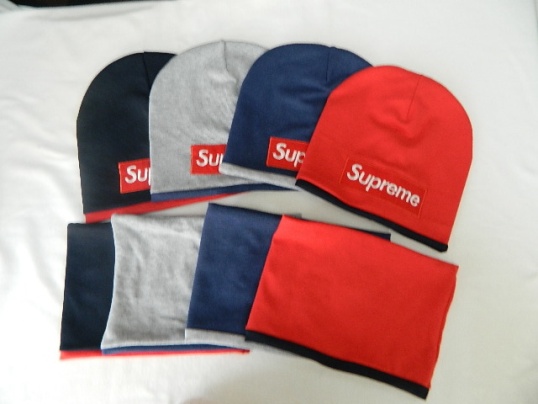 Артикул: RMV-19 (двойной)Комплект  «Supreme» -рибана, размер 50-54, 55-58, цена опт 180р.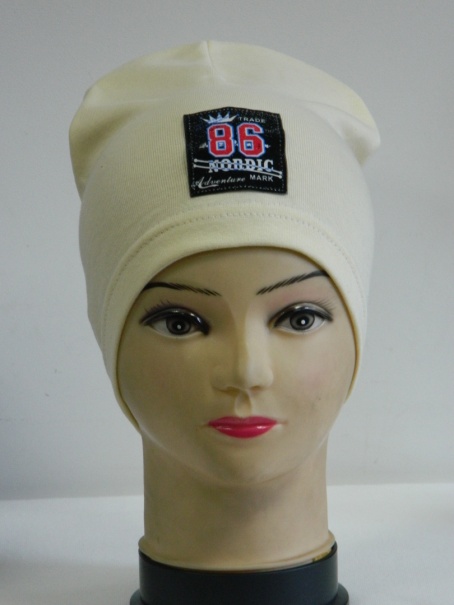 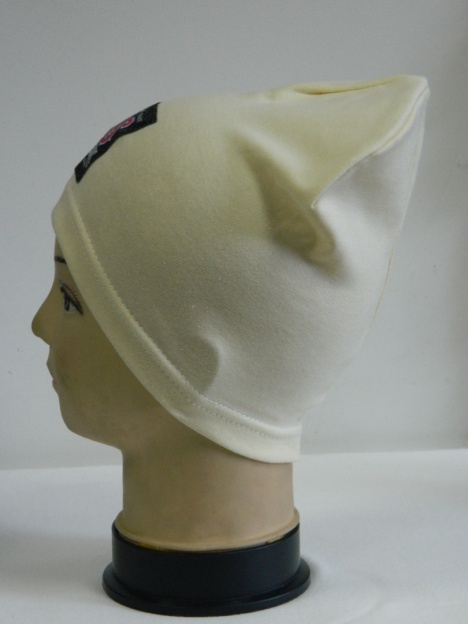 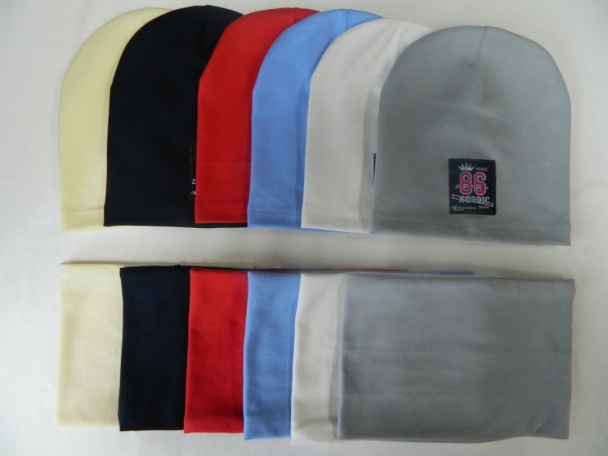 Артикул: RM1 (одинарная)                     1RM1 (двойная)Шапка «KORBIC 86» - рибана, размер: 47-50, 52-54, 56-58                                                                                                            (одинарная) цена опт 80р.                                                                                                           (двойная) цена опт 100р.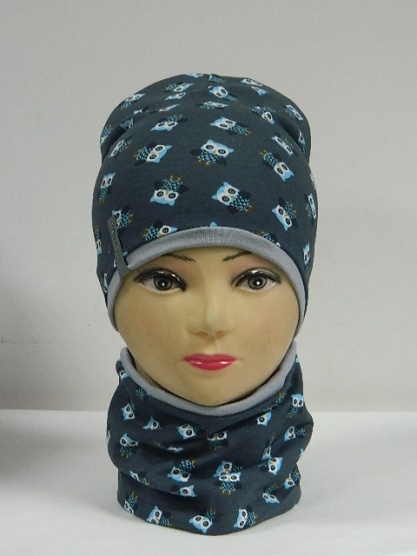 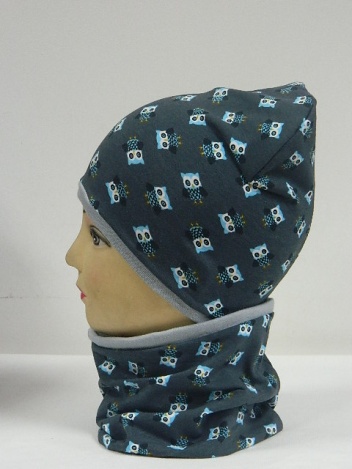 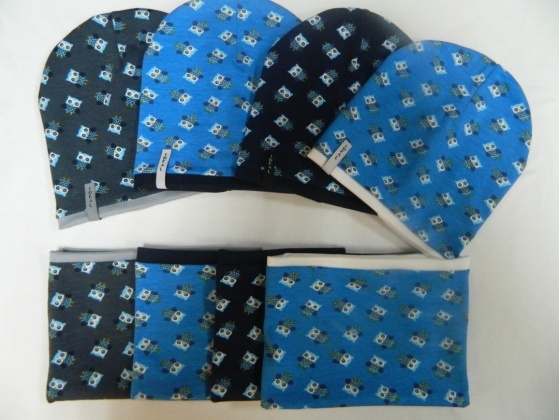 Артикул: RDMSK-11 (двойной) Комплект совы «IDEAL» - рибана, размер 47-51, Цена опт 160р.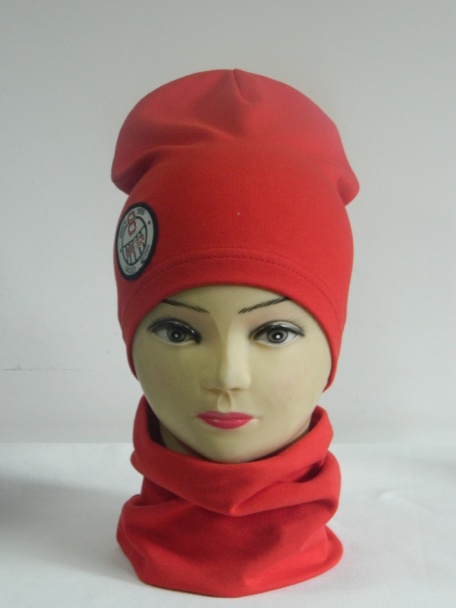 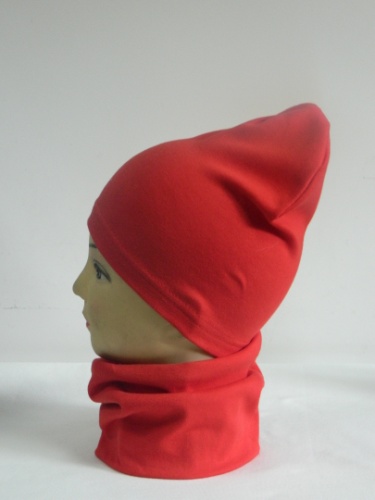 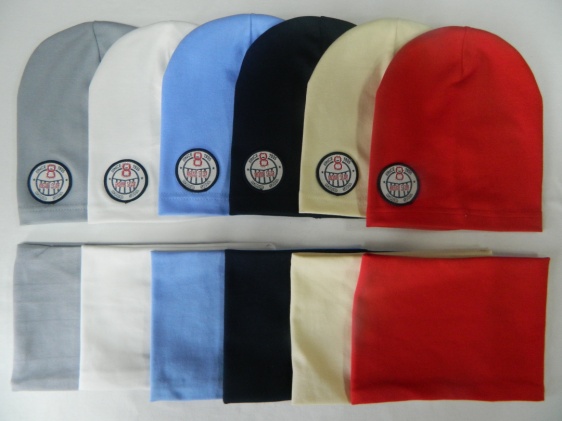 Артикул: RM 8-9 (двойной)Комплект шапка лопата «8» - рибана, размер 50-51, Цена опт 150р.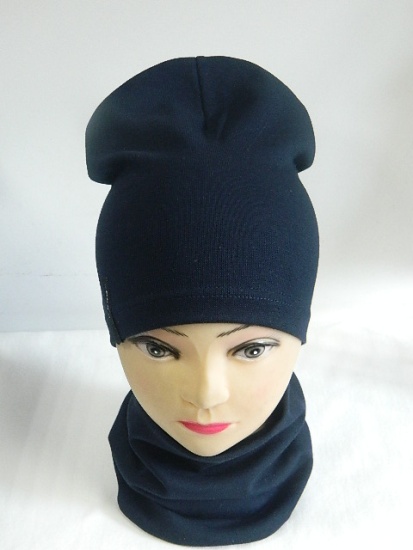 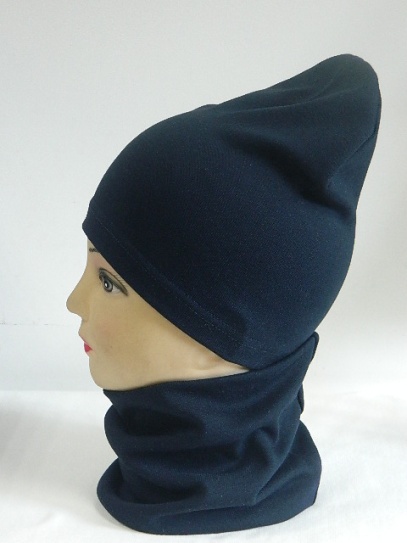 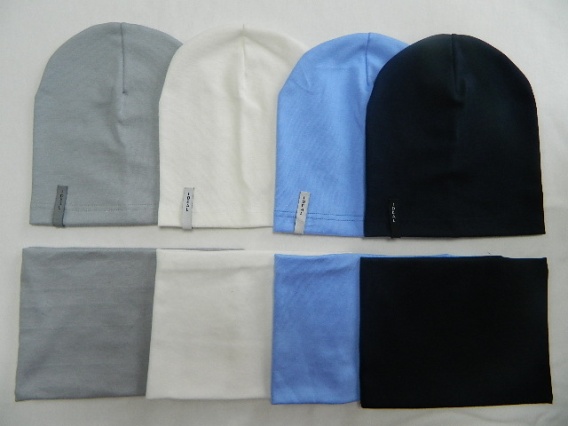  Артикул: RDML-22 (двойной)Комплект шапка лопата «IDEAL» - рибана, размер: 48-51,52-54, 56-58                                                                                                                                   Цена опт 150р.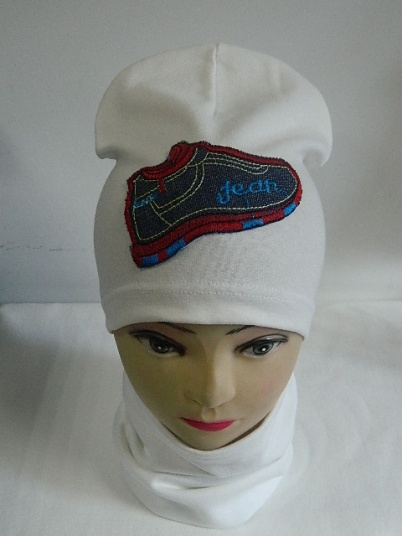 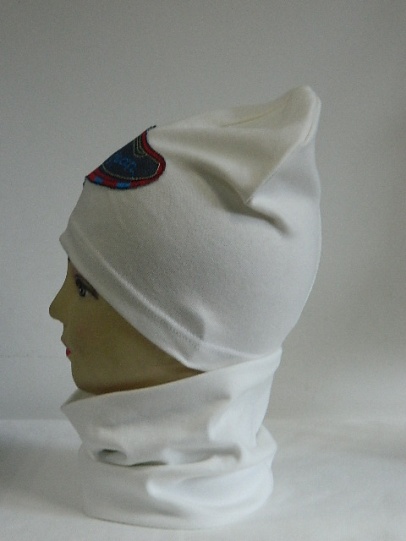 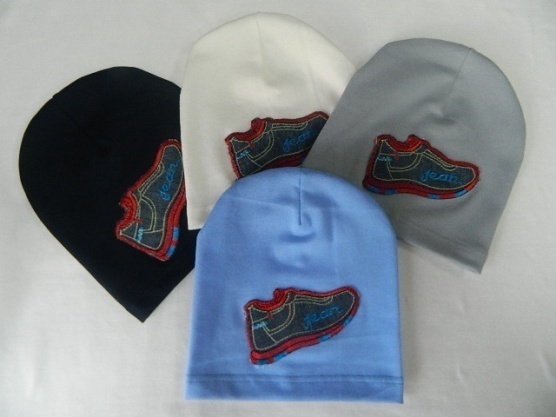 Артикул: RMO-19 (двойной)Комплект шапка лопата «Кроссовок» - рибана, размер: 52-56, Цена опт 150р.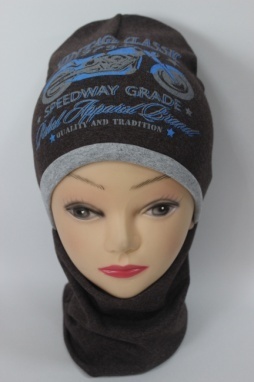 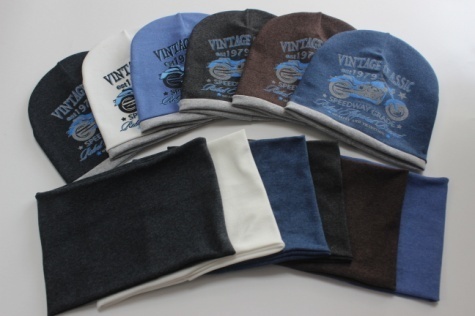     Артикул: RMP2 (двойной)    Комплект «Байк» - рибана, размер: 48-50, 50-54, цена опт 180р.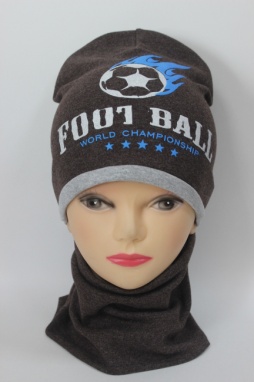 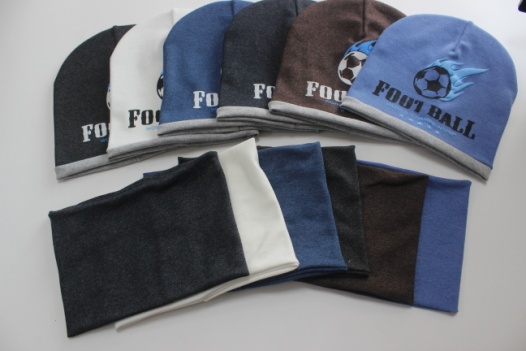       Артикул: RMP3 (двойной)      Комплект «FOOT BALL» - рибана, размер: 50-54, 51-58, Цена опт 180р.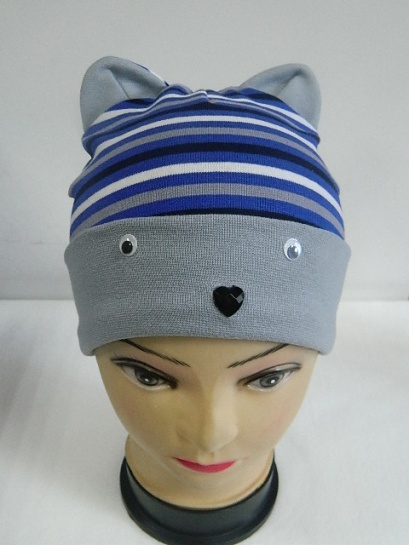 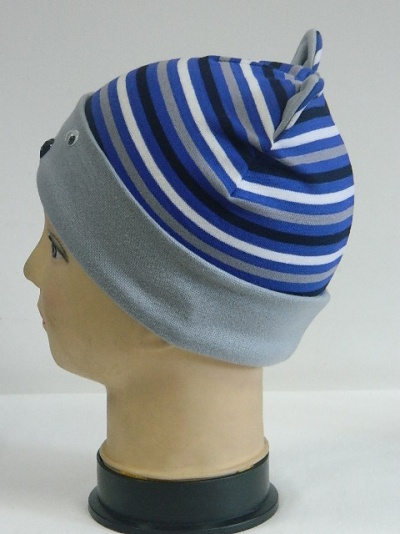 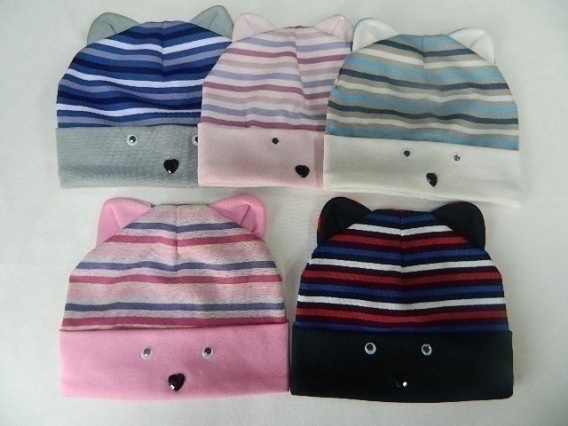    Артикул: RDMP-26 (двойная)   Шапка колпак с отворотом «Медведь» - рибана, размер: 49-50, Цена опт 120р.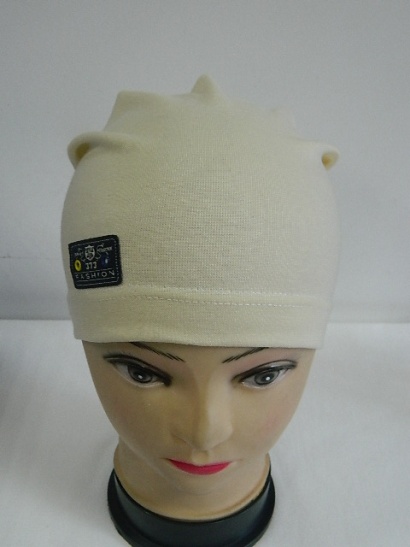 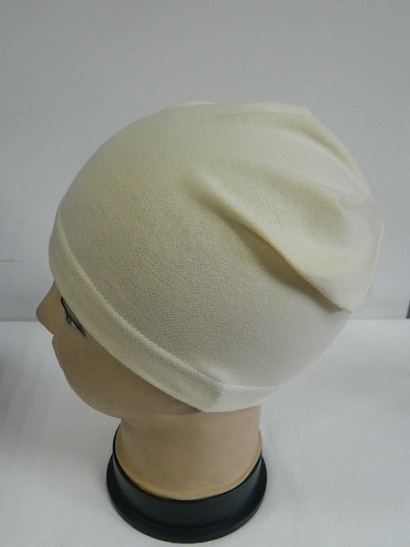 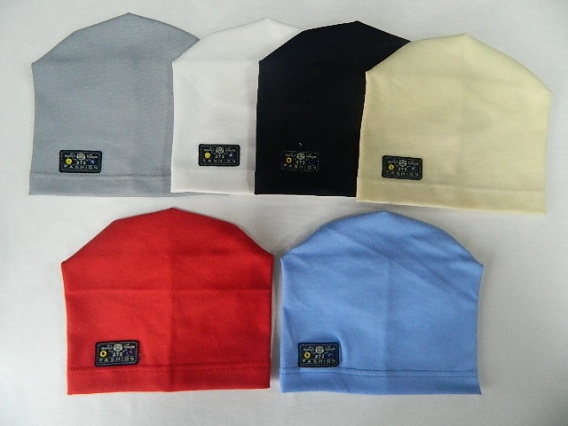    Артикул: RDMP-27 (одинарная)   Шапка откидушка «Fashion 373» - рибана, размер: 50-51, Цена опт 70р.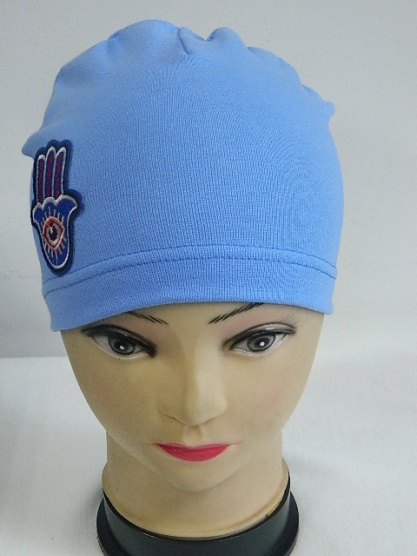 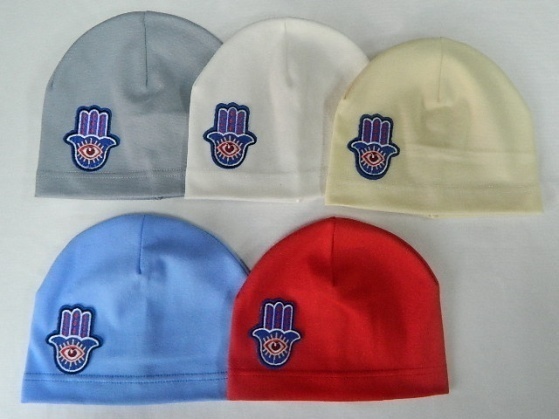      Артикул: RDMA-28 (одинарная)    Шапка колпак «Глазик» - рибана, размер: 47-50, Цена опт 70р.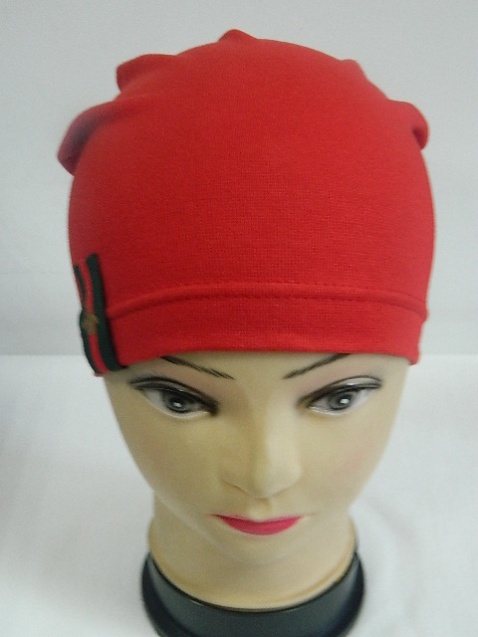 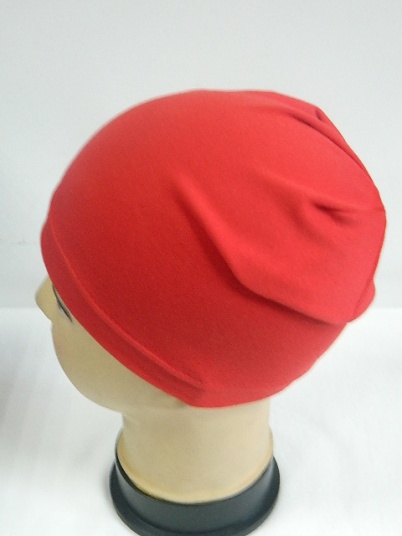 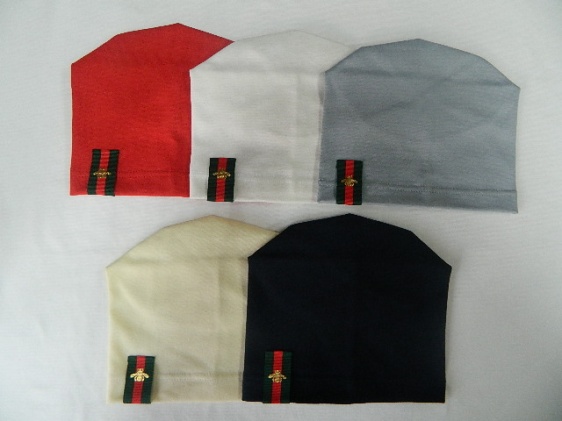     Артикул: RDML-30 (одинарная)    Шапка откидушка «Лента гуччи» - рибана, размер: 47-50, Цена опт 70р.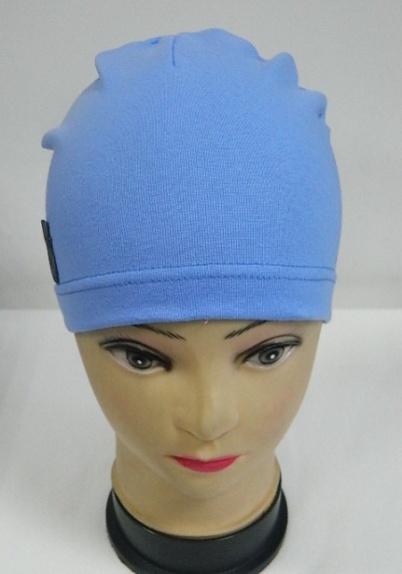 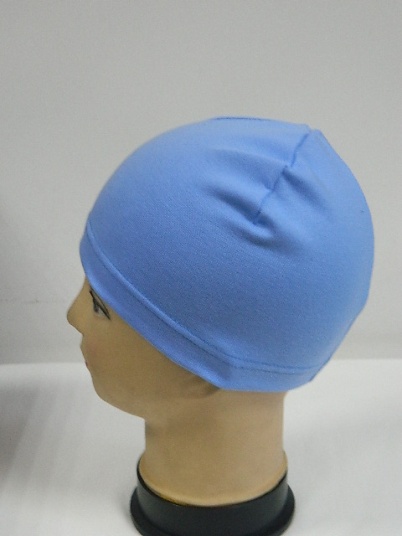 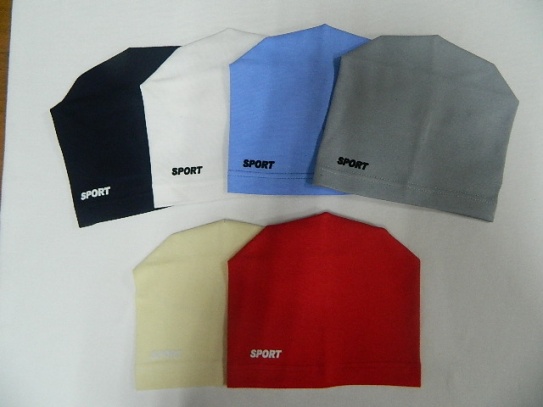    Артикул: RDMA-11 (одинарная)   Шапка колпак «Sport» - рибана, размер 48-50, 52-54, Цена опт 70р.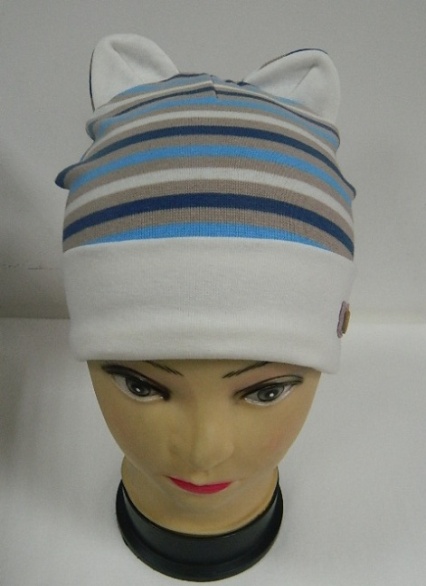 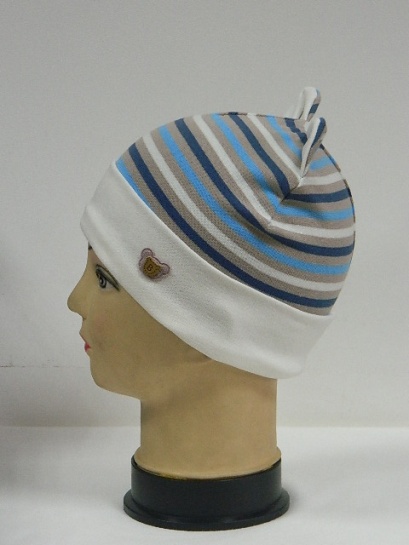 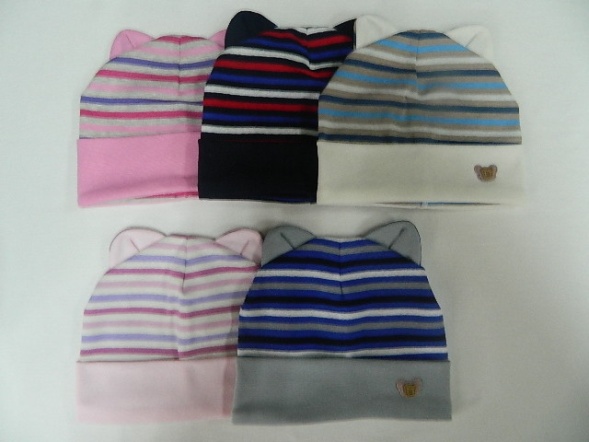   Артикул: RDMU-23 (двойная)  Шапка колпак с отворотом «Мишка» - рибана, размер: 47-50, Цена опт 100р.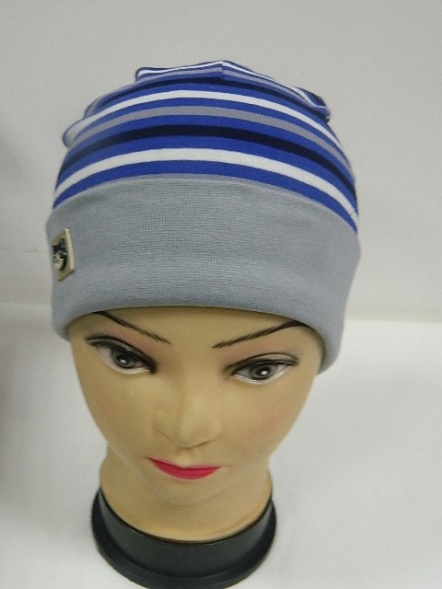 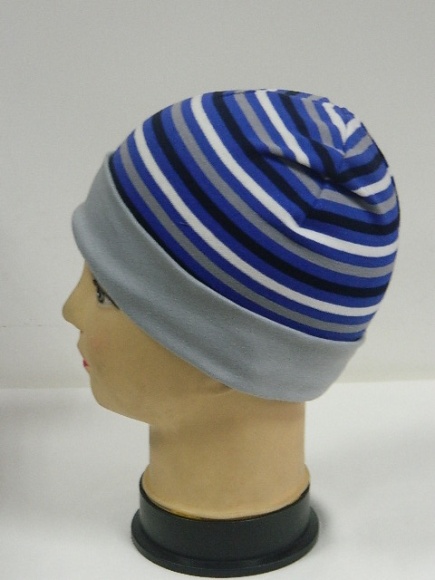 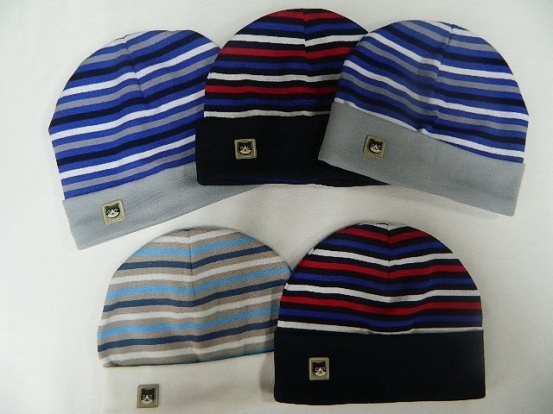     Артикул: RDMPК-24 (двойная)    Шапка колпак с отворотом «Кот» - рибана, размер: 47-50, Цена опт 100р.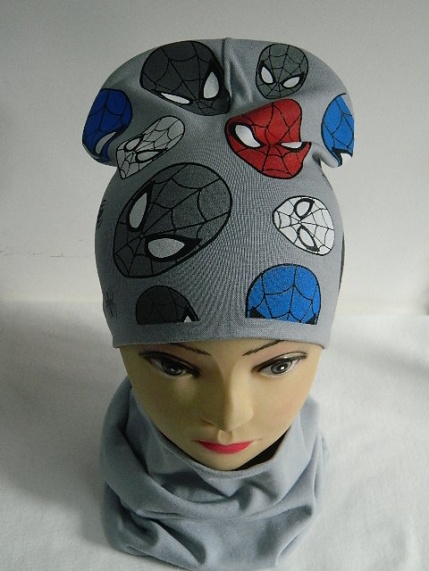 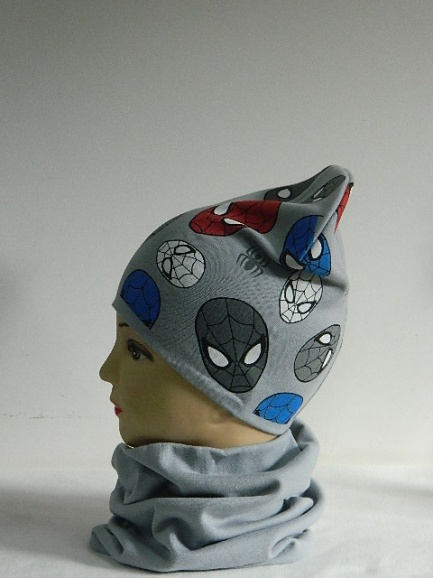 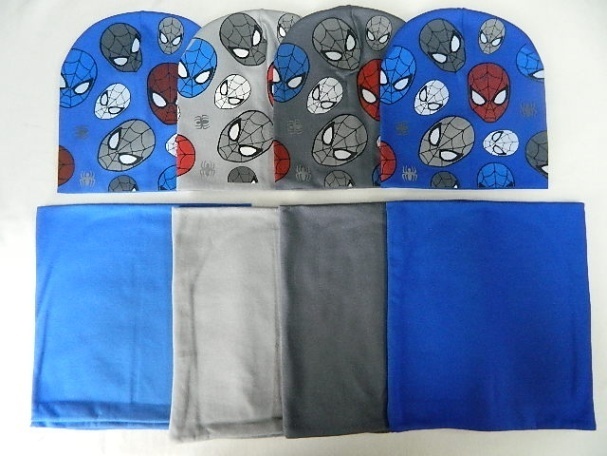    Артикул: RMOK-03 (двойной)   Комплект «Человек паук» - рибана, размер: 48-52, Цена опт 180р.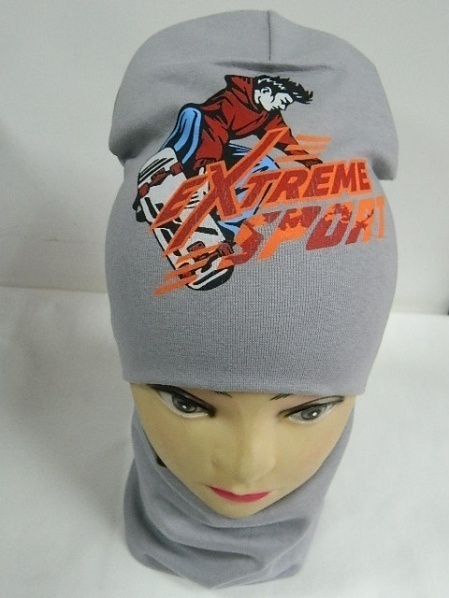 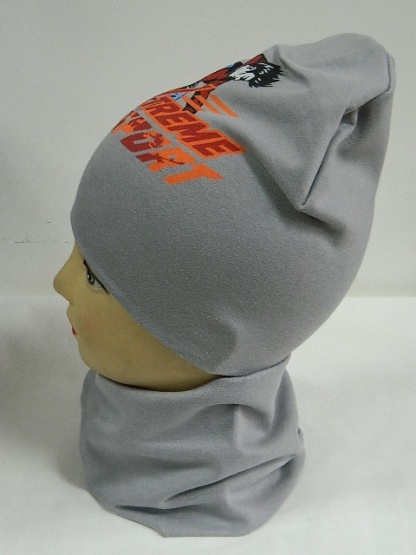 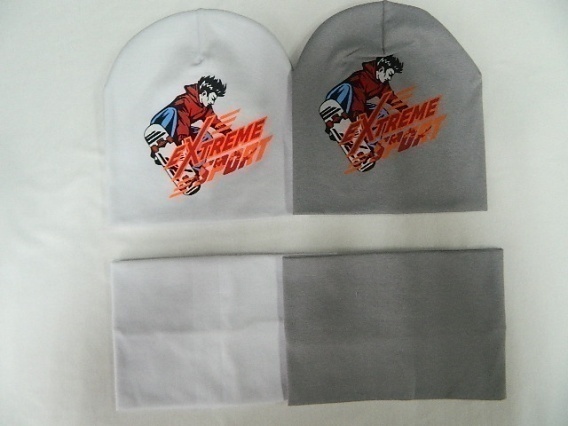    Артикул: KRE-10 (двойной)   Комплект «Extreme Sport» - рибана, размер: 48-52, 52-56, Цена опт 180р.